Józsi bácsi papírcsodáiIllés Józsi bácsi ma ismét eljött az osztályunkhoz technikaórán. Már második alkalommal készíthettünk vele krepp-papírból vadvirágokat. Mindig örömmel látogat el hozzánk. Nagyon szeretjük az egyéni ötleteit. A tavalyi papírból alkotott leánykökörcsin után most pipacsot és pitypangot készítettünk. (Bocsánat. Csak pittyet.) Csodás nyári mezőt varázsoltunk a termünkbe. Munka közben sokat beszélgettünk és felidéztük a közösen tanultakat, kedves emlékeinket. Minden alkalommal sokat tanulunk tőle. Józsi bácsi gyakran meglep bennünket valamilyen szép ajándékkal. Év elején hozott nekünk egy különleges kertet, Zita néninek pedig leánykökörcsin bokrot. Mindent saját maga készített el papírból.Nagyon megszerettük Józsi bácsit, akivel a tavalyi vadvirág projekten ismerkedtünk meg.  Már alig várjuk a következő közös munkát. Reméljük, hogy még sokszor eljön hozzánk!						Palócz Mira                                                                                                                                                                                           4. osztályos tanuló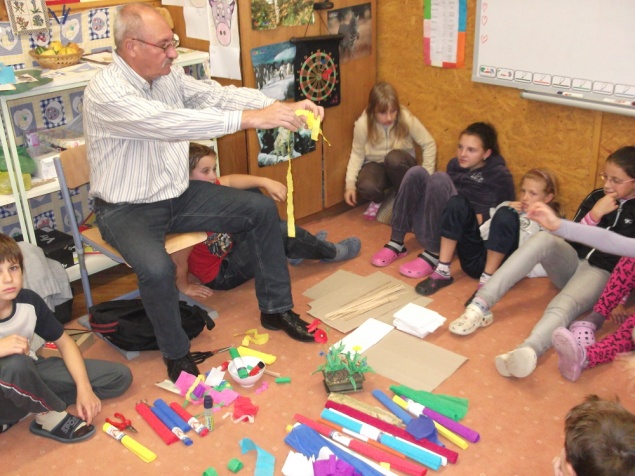 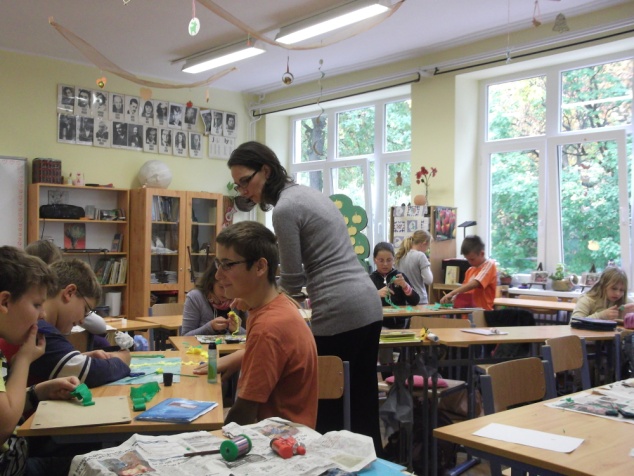 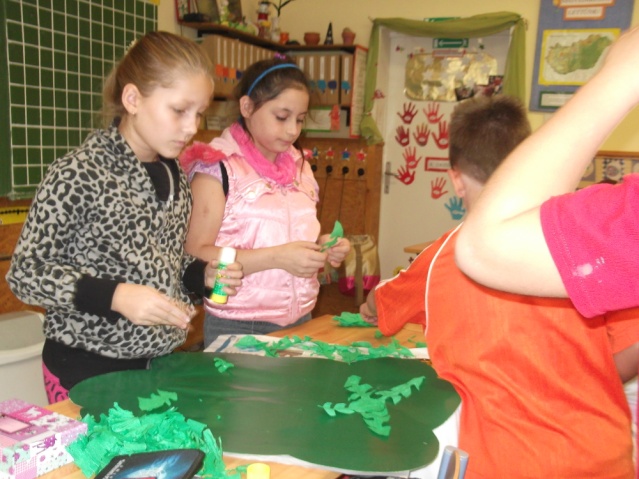 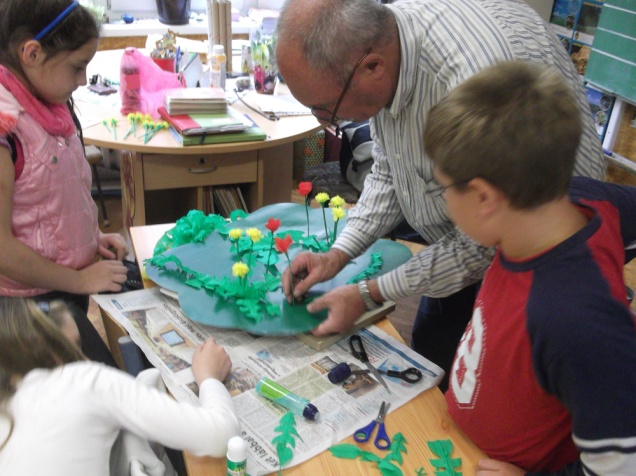 